ИНСТИТУТ ПОЛИТИЧЕСКИХ НАУК OПОЛЬСКОГО УНИВЕРСИТЕТА (ПОЛЬША)БРЯНСКИЙ ФИЛИАЛ ФГБОУ ВО “РОССИЙСКИЙ  ЭКОНОМИЧЕСКИЙ УНИВЕРСИТЕТ ИМЕНИ Г.В. ПЛЕХАНОВА» (РОССИЯ) КИЕВСКИЙ ИНСТИТУТ ВОДНОГО ТРАНСПОРТА ИМЕНИ ГЕТМАНА ПЕТРА КОНАШЕВИЧА-САГАЙДАЧНОГО ГОСУДАРСТВЕННОГО УНИВЕРСИТЕТА ИНФРАСТРУКТУРЫ И ТЕХНОЛОГИЙ (УКРАИНА)РЕГИОНАЛЬНЫЙ ЦЕНТР ПРАВОВОЙ ИНФОРМАЦИИБРЕСТСКОЙ ОБЛАСТИ (БЕЛАРУСЬ)БРЕСТСКИЙ ГОСУДАРСТВЕННЫЙ УНИВЕРСИТЕТ ИМЕНИ А.С. ПУШКИНА (БЕЛАРУСЬ)ЮРИДИЧЕСКИЙ ФАКУЛЬТЕТМЕЖДУНАРОДНАЯНАУЧНО-ПРАКТИЧЕСКАЯ КОНФЕРЕНЦИЯ«ПРОБЛЕМЫ ПРАВОВОГО РЕГУЛИРОВАНИЯ ОБЩЕСТВЕННЫХ ОТНОШЕНИЙ: ТЕОРИЯ ЗАКОНОДАТЕЛЬСТВО, ПРАКТИКА»23 НОЯБРЯ 2018 г.БРЕСТ, РЕСПУБЛИКА БЕЛАРУСЬИНФОРМАЦИОННОЕ СООБЩЕНИЕСЕКЦИИ КОНФЕРЕНЦИИ:Проблемные вопросы общей теории и истории государства и праваПроблемы регулирования административно-правовых и административно-процессуальных отношенийАктуальные проблемы конституционного праваМеждународно-правовые основы регулирования общественных отношенийАктуальные проблемы таможенного праваАктуальные проблемы экологического, земельного и аграрного права.Актуальные проблемы гражданского права и процесса, трудового и семейного праваАктуальные проблемы уголовного права и процессаУСЛОВИЯ УЧАСТИЯ В РАБОТЕ КОНФЕРЕНЦИИРабочие языки конференции: русский, белорусский, английский, польский, украинскийФорма участия: очная/ заочнаяВ конференции могут принимать участие преподаватели, соискатели, а также аспиранты магистранты, студенты.К участию в конференции допускается не более 2 тезисов докладов 1 автораМесто проведения: Республика Беларусь, Брест,Бульвар Космонавтов Космонавтов, 21, Брестский государственный университет имени А.С. Пушкина (юридический факультет)СТОИМОСТЬ УЧАСТИЕ В РАБОТЕ КОНФЕРЕНЦИИВ рамках конференции будет подготовлен и опубликован сборник материалов и тезисов в виде печатной книги. Электронная копия этой книги на БЕЗВОЗМЕЗДНОЙ основе (в формате PDF, с отражением разбивки на страницы и всех необходимых реквизитов) будет доступна на интернет-сайте Брестского государственного университета имени А.С. Пушкина, юридический факультет, кафедра теории и истории государства и права http://www.brsu.by/div/kafedra-teorii-i-istorii-gosudarstva-i-prava .Участие в конференции – БЕСПЛАТНОЕ. Стоимость печатного сборника – 10 BYN. Отсканированную квитанцию об оплате оргвзноса (стоимость сборника в виде печатной книги) необходимо выслать одновременно с заявкой на участие в конференции и тезисами на адрес электронной почты оргкомитета конференции до 19 ноября 2018 г.Организационный взнос необходимо перечислить на расчетный счет: р/р BY02 AKBB 3632 9000 0167 3100 0000 филиала № 100 – Брестское областное управление ОАО «АСБ Беларусбанк», БIК АКВВВY21100, ОКПО 02148014, код УНП 200050321, с обязательной записью – «оргвзнос: «Международная конференция_Кафедра ТИГП» (ноябрь)».Оплату также можно осуществить с помощью Интернет-банкинга через систему «Расчет» (ЕРИП), выбирая в Дереве ЕРИП: г. Брест - образование и развитие - высшее образование - БрГУ им. А.С. Пушкина - прочие платежи - в разделе «данные платежа» обязательно указать ФИО и в разделе «назначение платежа» указать «оргвзнос:«Международная конференция_Кафедра ТИГП (ноябрь)».Расходы на проезд, проживание оплачиваются участниками конференции или командирующими организациями. РЕГИСТРАЦИЯДля участия в конференции необходимо направить в оргкомитет до 19.11.2018  года следующие материалы:Заявка для участия в конференции (требования указаны ниже)Тезисы доклады для участия в конференции. Файл тезисов должен отвечать всем предъявляемым требованиям (см. ниже).Название файлов должно содержать номер секции, фамилию и инициалы автора, аббревиатуру учреждения, например 3_Д_ИвановАА_БрГУ.doc ; 3_З_ИвановАА_БрГУ.docДанные материалы предоставляются только в ЭЛЕКТРОННОМ виде на адрес оргкомитета: conference.brsu.18@gmail.com Сборник научных статей планируется издать после подведения итогов конференции.Предполагается регистрация материалов в наукометрической базе РИНЦВнимательно заполняйте заявку: сведения, указанные в ней, будут использованы при подготовке программы конференции.ТРЕБОВАНИЯ К ОФОРМЛЕНИЮ МАТЕРИАЛОВСодержаниеОбъем текста докладов – до 5 полных страниц (для текста доклада на пленарном заседании), до 4 полных страниц (для текста доклада на секции)Список литературы формируется в порядке появления в тексте.Принимаются оригинальные материалы, ранее не публиковавшиеся в других изданиях.Структурные частиНазвание докладов должно отражать основную идею выполненного исследования, быть по возможности кратким.Сведения об авторе указываются в полном объеме (Инициалы, Фамилия, город, факультет, полное наименование учреждения образования)Сведения о научном руководителе: (Инициалы, Фамилия, ученая степень, ученое звание)Требования к оформлению– текстовый редактор – MS Word 6.0 и выше. Шрифт – Times New Roman, размер – 12 pt. Поля: верхнее – 20 мм, правое– 10 мм, левое– 30 мм, нижнее – 20 мм. Абзацный отступ – 1 см. (запрещается установка абзацного отступа пробелами).Висячая строка не допускается. Межстрочный интервал – одинарный.Текст – тщательно вычитан и отредактирован. Ответственность за содержание несут авторы.Каждая из перечисленных ниже строк – с абзацного отступа, с выравниванием по левому краю и без точки в конце:– в первой строке инициалы и фамилия автора (шрифт полужирный, прописные буквы).– город, факультет, краткое наименование учреждения (по Уставу).– пустая строка.– название материалов (шрифт полужирный, прописные буквы) (если название из нескольких строк, то без знаков переноса).Текст – после пропуска строки с абзацного отступа с обязательным выравниванием по ширине и автоматической расстановкой переносов. Не допускается более одного пробела между словами в тексте.Различать использование знака дефиса «-» и знака тире «–».Таблицы и рисунки идут по тексту только в черно-белом исполнении (шрифт 12 pt).Не допускается изображение рисунков и таблиц, превышающих вышеуказанные параметры страницы. В конце приводят список использованных источников. – через строку от текста слова «СПИСОК ЛИТЕРАТУРЫ» (прописные, от центра), далее через строку только источники, на которые есть ссылки, в порядке появления; сведения о каждом источнике с абзацного отступа строго по действующему ГОСТ 7.1. Оформленный по требованиям ВАК РБ (http://vak.org.by/index.php?go=Pages&in=view&id=272)Ссылки на источники даются в тексте в квадратных скобках [2, с. 35]. Не допускаются подстрочные ссылки и колонтитулы.Запрещается нумерация страниц.ОРГКОМИТЕТ ОСТАВЛЯЕТ ЗА СОБОЙ ПРАВО:отклонять тезисы докладов в случае их несвоевременного поступления, несоответствия оформления установленным требованиям, несоответствия содержания тезисов тематике конференции;включать тезисы участника в секцию, отличную от указанной в заявкеМатериалы, не соответствующие научной направленности, требованиям к оформлению и отправленные позже указанного срока, не рассматриваются и обратно не высылаются.КОНТАКТНАЯ ИНФОРМАЦИЯЗаведующий кафедройЧмыга Оксана Васильевна, кандидат юридических наук, доцентОтветственный секретарь:Дудчик Анна Игоревна, e-mail:conference.brsu.18@gmail.com тел. (8-0162) 21-71-94Брест, б-р Космонавтов, 21, каб. 306а (кафедра теории и истории государства и права)Адрес в Интернете http://www.brsu.by/div/kafedra-teorii-i-istorii-gosudarstva-i-prava Пример оформления материаловИ.И. ИВАНОВБарановичи, Учреждение образования «Барановичский государственный университет», кандидат юридических наук, доцентПРЯМАЯ ДЕМОКРАТИЯ В РЕСПУБЛИКЕ БЕЛАРУСЬ: КОНСТИТУЦИОННО-ПРАВОВОЙ АСПЕКТТекст Текст Текст Текст Текст Текст Текст Текст Текст Текст Текст Текст Текст Текст Текст Текст Текст Текст Текст ТекстТекст Текст.СПИСОК ЛИТЕРАТУРЫКонституция Республики Беларусь 1994 года (с изменениями и дополнениями, принятыми на республиканских референдумах 24 ноября 1996 г. и 17 октября 2004 г.). – Минск: Амалфея, 2005. – 48 с.Ожегов, С.И. Словарь русского языка / под ред. Н.Ю. Шведовой. – 15 изд. – М.: Русский язык, 1984. – 816 с.Пример оформления заявкиUNIVERSITY OF OPOLE, INSTITUTE OF POLITICAL SCIENCE (POLAND)BRYANSK INSTITUTE (BRANCH) OF “PLEKHANOV RUSSIAN UNIVERSITY OF ECONOMICS” FEDERAL STATE BUDGET INSTITUTION OF HIGHER EDUCATION (RUSSIA) PETRO KONACHEVYCH-SAHAIDACHNY STATE WATER TRANSPORT ACADEMY OF KYIVOF STATE UNIVERSITY OF INFRASTRUCTURE AND TECHNOLOGY (UKRAINE)BREST REGIONAL CENTRE FOR LEGAL INFORMATION (BELARUS)BREST STATE UNIVERSITY NAMES AFTER A.S. PUSHKIN  (BELARUS)LAW FACULTYINTERNATIONALRESEARCH-TO-PRACTICE CONFERENCE«LEGAL REGULATION OF SOCIAL RELATIONS: THEORY, LEGISLATION, PRACTICE»23 NOVEMBER 2018 BREST, BELARUSCALL FOR PAPERSDISCUSSION WORKSHOPS:General theory and history of law and statehood: current issuesRegulation issues for administrative law and administrative procedure relations Current issues of constitutional lawInternational legal framework for regulating social relationsCurrent issues of customs lawCurrent issues of environmental, land and agricultural lawCurrent issues of civil law and procedure, labour and family law Current issues of criminal law and procedureELIGIBILITY AND PARTICIPATIONWorking languages: Russian, Belarusian, English, Polish, UkrainianForm of participation: personal/ by correspondenceWe invite teachers, external PhD, postgraduate, Master’s degree and undergraduate students.Each of the participants may submit no more than two papers ENTRY FEESThe papers are published FREE OF CHARGE. Transportation and accommodation costs are borne by the participants themselves or the organizations they represent. REGISTRATIONTo take part in the conference, please, submit the following documents to the organizational committee before 19 November 2018:Conference application form (as given below)The full text of the paper to be presented at the conference arranged in accordance with the requirements below.The file name shall contain the workshop number, the author’s last name and initials, the abbreviated name of the organization, e.g. 3 _IvanovAA_BrSU.doc ; 
3_ IvanovAA_BrSU.docThe above documents shall be submitted only ELECTRONICALLY to the organizational committee’s e-mail: conference.brsu.18@gmail.comThe papers submitted will be registered. Please, proofread the application form as these data will be used in the programme of the conference.TEXT ARRANGEMENT REQUIREMENTSContents The text shall not exceed 5 full pages for plenary session presentations, or 4 full pages for workshop presentationsThe references shall be arranged alphabetically All the papers submitted shall be original, not published anywhere else.Structural elementsThe title of the paper shall reflect the main idea of the research and be as short as possible.Please, give complete author credentials (initials, last name, city, faculty, full name of the educational institution)Supervisor’s credentials: (initials, last name, degree, academic status, )Arrangement requirements– Text editor – MS Word 6.0 and above. Font – Times New Roman, size – 12 pt. Margins: top – 20 mm, right – 10 mm, left– 30 mm, bottom – 20 mm. Indention – 1 cm (shall not be set by spaces).No widow line is allowed. Ordinary line space.The text shall be carefully proofread. The authors bear full liability for its contents.Each of the lines listed below shall be indented against the left margin with no full stop at the end of the line:– Line 1: the author’s initials and last name (bold capitals).– City, faculty, abbreviated name of the organization (as in the Charter).– blank line.– text title (bold capitals) (no hyphens allowed if the title exceeds one line).The text shall be printed after a blank line, indented, with compulsory full justification and automatic hyphenation. No double spaces are allowed between words. Please, differentiate between the hyphen «-» and the dash «–» signs.Figures and tables within the text shall be in black and white (font size 12 pt).Figures and tables shall not exceed the above page margins. The reference list shall be placed after the text. – the words “REFERENCES” shall be printed after a blank line from the text (capitals, centre justification), then, after a blank line – the cited sources only, in order of appearance; each source shall be indented and described in strict adherence to the current GOST 7.1 in accordance with the requirements of the State Commission for Academic Degrees and Titles of the Republic of Belarus (http://vak.org.by/index.php?go=Pages&in=view&id=272)References are given in the text in square brackets [2, p. 35]. No foot references or headers / footers are allowed.Please do NOT number the pages.THE ORGANISATIONAL COMMITTE SHALL HAVE THE RIGHT TO:reject the papers received after the closing date, failing to meet the above text arrangement requirements or diverging from the topic of the conference;include the paper into a workshop different from the one stated in the application formPapers diverging from the research area of the conference, failing to meet the text arrangement requirements or sent after the closing date shall not be  considered or sent back.CONTACTSHead of the departmentOksana Vasilievna Chmyga, PhD in Law, associate professorExecutive secretary:Anna Igorevna Dudchik, e-mail:conference.brsu.18@gmail.com phone. (8-0162) 21-71-94Brest, 21 Kosmonavtov Blvd, Room. 306a (Department of the Theory and History of Law and Statehood)website: http://www.brsu.by/div/kafedra-teorii-i-istorii-gosudarstva-i-prava Sample text arrangement I.I. IVANOVBaranovichi, “Baranovichi State University” educational institution, PhD in Law, associate professorDIRECT DEMOCRACY IN THE REPUBLIC OF BELARUS: CONSTITUTIONAL AND LEGAL ASPECTS Text Text Text Text Text Text Text Text Text Text Text Text Text Text Text Text Text Text Text TextText Text.REFERENCESConstitution of the republic of Belarus 1994 года (as amended and supplemented pursuant to the national referenda of 24 November 1996 and 17 October 2004). – Minsk: Amalfeia, 2005. – 48 p.Ozhegov, S.I. Dictionary of the Russian Language / edited by N.Yu. Shvedova. – 15th ed. – M.: Russky yazyk, 1984. – 816 p.Sample application form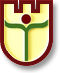 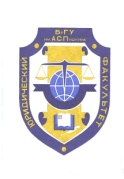 ПРОБЛЕМЫ ПРАВОВОГО РЕГУЛИРОВАНИЯ ОБЩЕСТВЕННЫХ ОТНОШЕНИЙ: ТЕОРИЯ ЗАКОНОДАТЕЛЬСТВО, ПРАКТИКАМеждународная научно-практическая конференция23 ноября 2018 - Брестский государственный университет имени А.С. ПушкинаЗАЯВКАна участие в республиканской научно-практической конференции «Проблемы правового регулирования общественных отношений: теория законодательство, практика»23 ноября 2018 г.ЗАЯВКАна участие в республиканской научно-практической конференции «Проблемы правового регулирования общественных отношений: теория законодательство, практика»23 ноября 2018 г.Фамилия Имя Отчество автораИванов Иван ИвановичПолное название учреждения образованияУчреждение образования «Барановичский государственный университет»Студент, аспирант магистрант. год обучения,Должность, кафедрадоцент кафедры теории и истории государства и праваСтепень, званиекандидат юридических наук, доцентКонтактный телефон (код)+375 33 381 56 23Контактный e-mail (обязательно!)poil@mail.ruНазвание материаловПРЯМАЯ ДЕМОКРАТИЯ В РЕСПУБЛИКЕ БЕЛАРУСЬ: КОНСТИТУЦИОННО-ПРАВОВОЙ АСПЕКТНомер и название секции конференции3. Актуальные проблемы конституционного праваФорма участия (очная/заочная)ОБЯЗАТЕЛЬНО!очнаяНеобходимость в гостиницеНеобходимость в предоставлении печатного сборникаДА/НЕТСведения о научном руководителе (для аспирантов, соискателей, магистрантов, студентов)Сведения о научном руководителе (для аспирантов, соискателей, магистрантов, студентов)Фамилия Имя Отчестводолжность кафедраПолное название учреждения образованияLEGAL REGULATION OF SOCIAL RELATIONS: THEORY, LEGISLATION, PRACTICEInternational Research-to-Practice Conference23 November 2018 – Brest State A.S. Pushkin UniversityAPPLICATION FORMfor the internationalresearch-to-practice conference«Legal Regulation of Social Relations: Theory, Legislation, Practice»23 November 2018APPLICATION FORMfor the internationalresearch-to-practice conference«Legal Regulation of Social Relations: Theory, Legislation, Practice»23 November 2018Author’s nameIvan Ivanovich IvanovFull name of the educational institution “Baranovichi State University” educational institutionStudent, PhD student, Master’s degree student. Year of studies.Academic position, department, Department of the Theory and History of Law and Statehood, associate professorAcademic degree and status, PhD in Law, associate professorPhone number (with the prefix and the country code)+375 33 381 56 23E-mail (compulsory!)poil@mail.ruTitle of the paperDIRECT DEMOCRACY IN THE REPUBLIC OF BELARUS: CONSTITUTIONAL AND LEGAL ASPECTSWorkshop title and numberCurrent issues of constitutional lawForm of participation (personal/by correspondence) COMPULSORY!personalAccommodation required (yes / no)Supervisor’s credentials (for external PhD, postgraduate, Master’s degree and undergraduate students)Supervisor’s credentials (for external PhD, postgraduate, Master’s degree and undergraduate students)Full nameAcademic position, departmentFull name of the educational institution 